oneM2M NoticeThe document to which this cover statement is attached is submitted to oneM2M.  Participation in, or attendance at, any activity of oneM2M, constitutes acceptance of and agreement to be bound by terms of the Working Procedures and the Partnership Agreement, including the Intellectual Property Rights (IPR) Principles Governing oneM2M Work found in Annex 1 of the Partnership Agreement.GUIDELINES for Change Requests:Provide an informative introduction containing the problem(s) being solved, and a summary list of proposals.Each CR should contain changes related to only one particular issue/problem.In case of a correction, and the change apply to previous releases, a separate “mirror CR” should be posted at the same time of this CRMirror CR: applies only when the text, including clause numbering are exactly the same.Companion CR: applies when the change means the same but the baselines differ in some way (e.g. clause number).Follow the principle of completeness, where all changes related to the issue or problem within a deliverable are simultaneously proposed to be made E.g. A change impacting 5 tables should not only include a proposal to change only 3 tables. Includes any changes to references, definitions, and acronyms in the same deliverable.Follow the drafting rules.All pictures must be editable.Check spelling and grammar to the extent practicable.Use Change bars for modifications.The change should include the current and surrounding clauses to clearly show where a change is located and to provide technical context of the proposed change. Additions of complete clauses need not show surrounding clauses as long as the proposed clause number clearly shows where the new clause is proposed to be located.Multiple changes in a single CR shall be clearly separated by horizontal lines with embedded text such as, start of change 1, end of change 1, start of new clause, end of new clause.When subsequent changes are made to content of a CR, then the accepted version should not show changes over changes. The accepted version of the CR should only show changes relative to the baseline approved text. IntroductionDuring implementation of test cases for crossResourceSubscription functionality, some misalignments were found between TS-0001 and TS-0004. This CR proposes some fixes for crossResourceSubscription functionality in order to align TS-0001 and TS-0004.In addition, some further missing checks during the crossResourceSubscription create and notification procedures. Fixes for <subscription> update procedures. New clause for notification of cross resource subscription deletion and the following fixes: - Correcting CRS procedures- Clarifying subscription procedures- Clarifying deletion notification procedures for subscription and CRS- Adding a new attribute to crossResourceSubscription to store created subscriptions- Adding expirationTime attribute to subscriptions during the creationhttp://tools.etsi.org/plant/png/rLPTRzem57tFhxYZ3stLPXlHzXA5I0nIQTBMJj0-JACFJkA0jM17Zkd7Vlrinq0SM9PjK6ay889FplquvzxaT45I31bZ8cPFpYknm4iCHOu8TPm2SK4IKY0ge3UCUe1A64OG1C0ucHEA1ECGXZOkI5ZEkF-u80A7esaqezO_06z8wX8AeEaa04xYTzvRxxrDCvfE362Y0d9SiXLFy4wuwTq7w6ka_DMNq5QajqPw3QHpUj2FCnZ0Y6CaC0Io0bdrOE0uidTkg4hsOJI9XhTHTJYZ6VTHd3YKINoECm4dZ2Cwnxug_pNdIC00la6vYlkNwjkxTnpLETSDRJu9dz62imIdAuxt4LRf67WfP8DAYsi25nThEfqOgCmK80XSLm5gSDto1jw2Au2Dztw7ztIV0jUgIqfLC5fYvnX2tNqPgnWvOuKRe-Gxo0R6ELusDJCutUFkYddtCth6yP8zO2tWULEwEcq7wGnyHphLQX_6qQUesLZNd5tVt7wy-he-KqPAVS5NUsDLFC2oIkCSexG4mUJLUCCZ1pfPWDmOT7kk35JTsopJC7Ojqy3tbUcrbEcrbAavAWRRSPlaE1OhJfqKbuApP-F6-d3iZxmUZFLzso49hTPlRMmDI4lulZKCHlgZ3eD9fHBXZEB7Spq6A17aGQqpLTlcGcTOl_AiWQbpRJfsD5lyeVi5yoLZ-nIGEMLSZMqAyfHa9462oDRNnMqiErkyVx3jWV9hMFqmtgvvScFT5_2ap3c4_j-uSjUK2gGhVNh-iQ-rASaopB5ySRYQt7o6deJrVk7TYghTl3hrpkPLENNStI-uPJMBV8nn5UfIh_gc4-ik1FDsPMJhulO3c_r_sUkD6Ve9 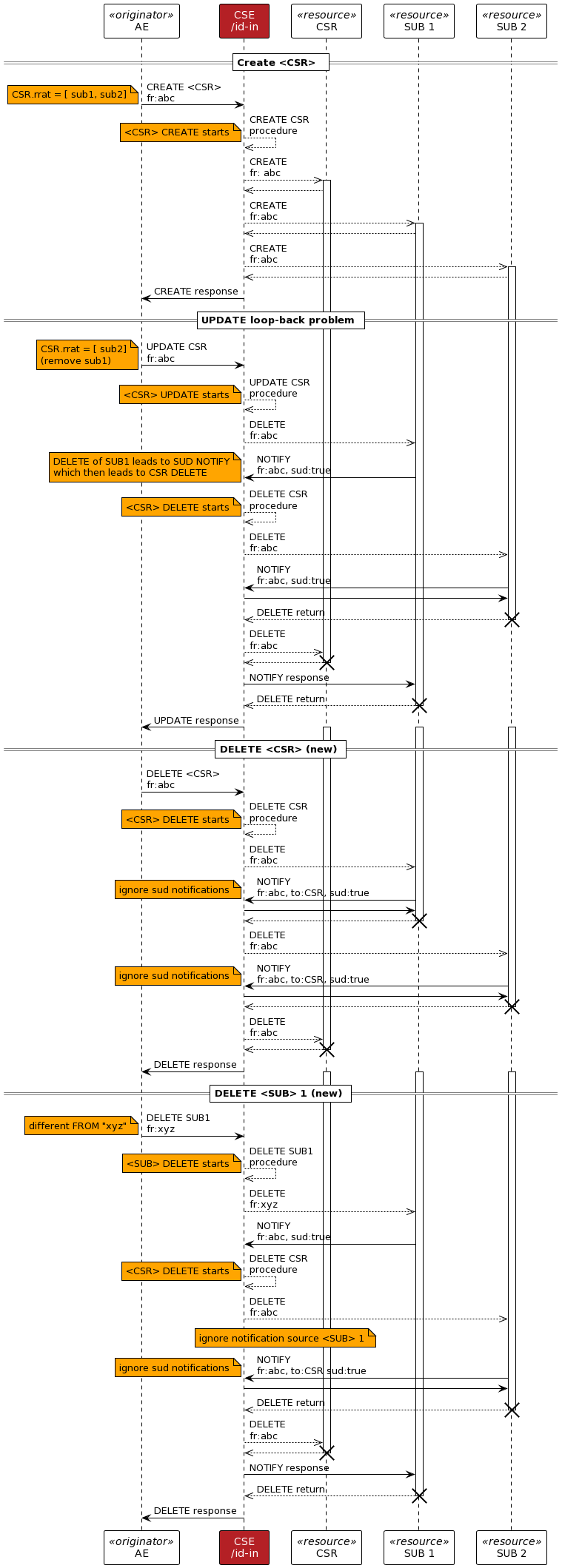 ----------------------- Start of Change 1--------------------------------------------7.4.58.2.3	UpdateOriginator:No change from the generic procedures in clause 7.2.2.1.Receiver:The following are changes to the receiver procedures described in clause 7.2.2.2. Recv-6.5: The following steps are in addition to the generic Update procedures defined in clause 7.3.3.7:If timeWindowSize or timeWindowType is updatedthe receiver shall restart the time as described in clause 7.4.58.2.1.If the notificationStatsEnable attribute in the resource is true and the notificationStatsEnable attribute in the request is false, the Hosting CSE shall stop collecting notification statistics for the <crossResourceSubscription> resource. The Hosting CSE shall maintain the current value of the notificationStatsInfo attribute.  If the notificationStatsEnable attribute in the resource is false and the notificationStatsEnable attribute in the request is true, the Hosting CSE shall update the value of the notificationStatsEnable attribute in the resource to true, delete any values stored in the notificationStatsInfo attribute of the resource and then start recording notification statistics.-------------------------------------------------- End of Change 1-------------------------------------------------------------- Start of Change 2--------------------------------------------7.4.58.2.4	DeleteOriginator:No change from the generic procedures in clause 7.2.2.1.Receiver:The following are changes to the receiver procedures described in clause 7.2.2.2:Recv-6.5: The following steps are in addition to the generic Delete procedures defined in clause 7.3.3.:The Hosting CSE shall delete the previously created <subscription> child resource of each target resource indicated in the regularResourcesAsTarget attribute. he Receiver shall use the From of the current request for these requests.The Hosting CSE shall  <subscription> resource indicated in the subscriptionResourcesAsTarget attribute using the procedure in clause 7.4.8.2.3 to remove the resource identifier of this <crossResourceSubscription> from the <subscription> resource's associatedCrossResourceSub attribute. he Receiver shall use the From of the current request for these requests.-------------------------------------------------- End of Change 2-------------------------------------------------------------- Start of Change 3--------------------------------------------7.4.58.2.1	CreateOriginator:The following are changes to the Originator procedures described in clause 7.2.2.1:Orig-1.0 When composing a request primitive, the Originator shall include regularResourcesAsTarget and/or subscriptionResourcesAsTarget attributes in the resource representation of the <crossResourceSubscription> in the content of the primitive. If regularResourcesAsTarget attribute is included, eventNotificationCriteriaSet attribute shall be included. If eventNotificationCriteriaSet contains only one eventNotificationCriteria, this eventNotificationCriteria shall be applied to all regular resources included in regularResourcesAsTarget attribute; otherwise, eventNotificationCriteriaSet shall contain the same number of eventNotificationCriteria elements as the number of regular target resources contained in regularResourcesAsTarget and each eventNotificationCriteria element shall be sequentially applied to corresponding target resource as listed in the regularResourcesAsTarget.Receiver:The following are changes to the receiver procedures described in clause 7.2.2.2:Recv-6.5: The following steps are in addition to the generic Create procedures defined in clause 7.3.3.5:a)	The request shall be rejected with a "BAD_REQUEST" Response Status Code if at least one of regularResourcesAsTarget or subscriptionResourcesAsTarget attributes is not present in the request.b)	If regularResourcesAsTarget is included, the Hosting CSE shall send a CREATE <subscription> request message to each target resource indicated by regularResourcesAsTarget.i)	In the new CREATE <subscription> request, the receiver shall use the From of the current CREATE request. For this <subscription> to be created:1)	eventNotificationCriteria attribute shall use the corresponding entry included in eventNotificationCriteriaSet attribute of the <crossResourceSubscription> resource representation.2)	notificationURI attribute shall be set to the resource identifier of this <crossResourceSubscription> resource being created.3)	associatedCrossResourceSub attribute shall be set to the resource identifier of this <crossResourceSubscription> resource being created.4)	notificationEventCat attribute shall be set to the same value in the <crossResourceSubscription> resource representation.ii)	If any <subscription> for a target resource cannot be successfully created, the receiver shall send an unsuccessful response with a "CROSS_RESOURCE_OPERATION_FAILURE" Response Status Code to the Originator; the receiver shall also delete already created <subscription> resources at other target resources that were created based on the presence of regularResourcesAsTarget.Once the <crossResourceSubscription> resource is created, the Hosting CSE shall start the time window if the timeWindowType=PERIODICWINDOW; if timeWindowType=SLIDINGWINDOW, the Hosting CSE shall start the time window after the first notification is received from a Target Resource Hosting CSE. If the notificationStatsEnable attribute is set to true, the Hosting CSE shall start recording notification statistics in the notificationStatsInfo attribute once the <crossResourceSubscription> resource is created.-------------------------------------------------- End of Change 3-------------------------------------------------------------- Start of Change 4--------------------------------------------7.5.1.2.18	Cross-Resource NotificationWhen the <crossResourceSubscription> Hosting CSE receives a notification from the Host of a <subscription> indicated in regularResourcesAsTarget or subscriptionResourcesAsTarget the <crossResourceSubscription> Hosting CSE shall perform the following steps:The Hosting CSE shall send a notification response to the <subscription> resource Hosting CSE.Aggregate notifications using the time window mechanism indicated by timeWindowType attribute of the <crossResourceSubscription> resource to determine if a cross-resource notification shall be issued:a)	The Hosting CSE shall store the received notification until the current time window expires. When the current time window expires, the Hosting CSE shall discard stored notifications:i)	If timeWindowType is PERIODICWINDOW then a new time window shall be started when the current time window expires.ii)	If timeWindowType is SLIDINGWINDOW then a new time window shall be started when the next notification is received.When notifications from all target <subscription> resources occur within the required time window the Hosting CSE shall a cross-resource notification in a notification data object with type m2m:notificationsubscriptionReference element as the URI of the <crossResourceSubscription> resource.Send the notification to the notificationURI using the procedure defined in clause 7.5.1.2.2."Wait for Response primitive" procedure.The Subscriber or Notification Targets which receive cross-resource notifications from the Hosting CSE shall perform the following steps in order:"Create a success response" procedure defined in clause 7.3.3.12."Send the Response primitive" procedure.-------------------------------------------------- End of Change 4-------------------------------------------------------------- Start of Change 5--------------------------------------------7.4.58.1	IntroductionThe <crossResourceSubscription> resource is used to support cross-resource subscription and cross-resource notification. A cross-resource subscription is made on multiple target resources. A cross-resource notification shall be generated if and only if expected events on all target resources occur within a designated time window. When notifications from all target resources occur within a specified time window the Hosting CSE shall issue a cross-resource notification.The detailed description can be found in clause 9.6.58 in oneM2M TS-0001 [6].Table 7.4.58.1-1: Data type definition of <crossResourceSubscription> resourceTable 7.4.58.1-2: Universal/Common Attributes of <crossResourceSubscription> resourceTable 7.4.58.1-3: Resource Specific Attributes of <crossResourceSubscription> resourceTable 7.4.58.1-4: Child Resources of <crossResourceSubscription> resource-------------------------------------------------- End of Change 5-------------------------------------------------------------- Start of Change 6--------------------------------------------7.4.8.2.3	UpdateOriginator:The following change from the generic procedures in clause 7.2.2.1.Orig-1.0: The originator shall not specify notificationEventType set to "Blocking_Update".If the Originator specifies a missingData condition with a duration value greater than the periodicInterval attribute of the <timeSeries> resource no notification on missing data points will be generated.Receiver:The following are additional Hosting CSE procedures to the generic resource handling procedures in clause 7.2.2.2.Recv-6.4: The following steps are in addition to the procedures defined in clause 7.3.3.4:Check if the notificationEventType in the request is set to "Blocking_Update". If so, the request shall be rejected with a Response Status Code indicating a "BAD_REQUEST" error.Check if the notificationEventType is set to “Report on missing data points”. If the missingData attribute is not set in the target resource or provided in the request, the request shall be rejected with a Response Status Code indicating a "BAD_REQUEST" error.Check if the missingData element of eventNotificationCriteria is provided.If the subscribed-to resource (i.e. the resource given by the To parameter in the Request) is not a <timeSeries>, the request shall be rejected with a Response Status Code  indicating a "BAD_REQUEST" error.If the Originator provides a value of childResourceType which is not a valid child of the subscribed-to resource, the request shall be rejected with a Response Status Code indicating a “BAD_REQUEST” error.If the Originator provides missingData, check that the subscribed-to resource is of type <timeSeries>. If not, the request shall be rejected with a Response Status Code indicating a "BAD_REQUEST" error. If the UPDATE operation would result in both operationMonitor and notificationEventType being present in the resource, the request shall be rejected with a Response Status Code indicating a “BAD_REQUEST” error.If the notificationContentType is invalid for a given operation (refer to oneM2M TS-0001 [6] Table 9.6.8-4: Default and allowed values of notificationContentType) the request shall be rejected with a Response Status Code indicating a “BAD_REQUEST” error.Recv-6.5. The following steps are in addition to the procedures defined in clause 7.3.3.7:If a <crossResourceSubscription> is removed from associatedCrossResourceSub, the Hosting CSE shall send a Notify request for Subscription Deletion, using the procedures in clause 7.5.1.2.4, to the <crossResourceSubscription> Hosting CSE.If the notificationStatsEnable attribute in the resource is true and the notificationStatsEnable attribute in the request is false, the Hosting CSE shall stop collecting notification statistics for the <subscription> resource. The Hosting CSE shall maintain the current value of the notificationStatsInfo attribute.If the notificationStatsEnable attribute in the resource is false and the notificationStatsEnable attribute in the request is true, the Hosting CSE shall update the value of the notificationStatsEnable attribute in the resource to true, delete any values stored in the notificationStatsInfo attribute of the resource and then start recording notification statistics.Check if the pendingNotification attribute is being removed by the request or is being changed from "sendAllPending" to "sendLatest". If the pendingNotification attribute is being removed, then all cached pending Notify request primitives for the subscription resource shall be removed. If the pendingNotification attribute is being changed from "sendAllPending" to "sendLatest", then all cached pending Notify request primitives except the latest notification for the subscription resource shall be removed.-------------------------------------------------- End of Change 6-------------------------------------------------------------- Start of Change 7---------------------------------------------------------------------------------------------- End of Change 7-------------------------------------------------------------- Start of Change 8--------------------------------------------7.4.8.2.1	CreateOriginator:No change from the generic procedures in clause 7.2.2.1.If the Originator specifies a missingData condition with a duration value greater than the periodicInterval attribute of the <timeSeries> resource no notification on missing data points will be generated.Receiver:The following are additional Hosting CSE procedures to the generic resource handling procedures (Figure 7.2.2.2-1 in clause 7.2.2.2). The additional procedures shall be inserted from Recv-6.2 to Recv-6.5 as below.Recv-6.3 The following step is in addition to the procedures defined in clause 7.3.3.15:Check if the Originator has privileges for retrieving the subscribed-to resource. If the Originator does not have the privilege, the Hosting CSE shall return the response primitive with a Response Status Code indicating an "ORIGINATOR_HAS_NO_PRIVILEGE" error.Recv-6.4 The following steps are in addition to the procedures defined in clause 7.3.3.3:Check if the subscribed-to resource, addressed in the To parameter in the Request, is subscribable. Subscribable resource types are defined in TS-0001 [6]; they have <subscription> resource types as their child resources. If it is not subscribable, the Hosting CSE shall return the Notify response primitive with a Response Status Code indicating a "TARGET_NOT_SUBSCRIBABLE" error instead of the Response Status Code "INVALID_CHILD_RESOURCE_TYPE".Check if the notificationEventType is set to "Blocking_Update".If the subscribed-to resource already has a subscription with this notificationEventType the Hosting CSE shall return the response primitive with an Response Status Code indicating a "BLOCKING_SUBSCRIPTION_ALREADY_EXISTS" error if more than one notification of this type could be sent.If there is more than one notificationURI specified, the Hosting CSE shall return the response primitive with a  Response Status Code indicating a "BAD_REQUEST" error.If any resource-specific attributes of the <subscription> resource other than eventNotificationCriteria or notificationURI are specified the Hosting CSE shall return the primitive with a Response Status Code indicating a "BAD_REQUEST" error.If any condition tag of the eventNotificationCriteria attribute other than attribute condition tag is specified, the Hosting CSE shall return the response primitive with a Response Status Code indicating a "BAD_REQUEST" error.Check if the notificationEventType is set to “Report on missing data points”. If the missingData attribute is not provided as well, the request shall be rejected with a Response Status Code indicating a "BAD_REQUEST" error.Check if the missingData element of eventNotificationCriteria is provided.If the subscribed-to resource (i.e. the resource given by the To parameter in the Request) is not a <timeSeries>, the request shall be rejected with a Response Status Code  indicating a "BAD_REQUEST" error.If any of the notificationURI entries are not the Originator, the Hosting CSE may send a Subscription Verification request primitive to each of them as described in clause 7.5.1.2.3.a)	If the Hosting CSE cannot send one or more Subscription Verification request primitives, the Hosting CSE shall return the Create <subscription> response primitive with a Response Status Code indicating a "SUBSCRIPTION_VERIFICATION_INITIATION_FAILED" error.b)	If the Hosting CSE sent all the Subscription Verification request primitives, the Hosting CSE shall check if each Notify response primitive contains a Response Status Code indicating "OK". If not, the Hosting CSE shall return the Create <subscription> response primitive containing the Response Status Code indicating a "SUBSCRIPTION_VERIFICATION_INITIATION_FAILED" error.If the Originator provides a value of childResourceType which is not a valid child of the subscribed-to resource, the request shall be rejected with a Response Status Code indicating a “BAD_REQUEST” error.If the Originator provides missingData, check that subscribed-to resource is of type <timeSeries>. If not, the request shall be rejected with a Response Status Code indicating a "BAD_REQUEST" error.If both the notificationEventType and operationMonitor are present in the Request, the request shall be rejected with a Response Status Code indicating a "BAD_REQUEST" error.If the notificationContentType is invalid for a given operation (refer to oneM2M TS-0001 [6] Table 9.6.8-4: Default and allowed values of notificationContentType) the request shall be rejected with a Response Status Code indicating a "BAD_REQUEST" error.Recv-6.5: The following steps are in addition to the procedures defined in clause 7.3.3.5:If the Originator does not provide notificationContentType, the Hosting CSE shall set it according to the default shown in oneM2M TS-0001 [6] Table 9.6.8-4: Default and allowed values of notificationContentType.If the notificationURI is not the Originator, the Hosting CSE shall set the Originator’s ID as the <subscription> resource's creator attribute.If the batchNotify attribute is present in the Request but batchNotify/duration is not provided by the Originator, the Hosting CSE shall set the value of batchNotify/duration to the default duration as given by the M2M Service Provider.If the notificationStatsEnable attribute is set to true, the Hosting CSE shall start recording notification statistics in the notificationStatsInfo attribute once the <subscription> resource is created.-------------------------------------------------- End of Change 8-------------------------------------------------------------- Start of Change 9--------------------------------------------7.5.1.2.4	Notification of Subscription DeletionOriginator:When the <subscription> resource is deleted the Originator shall send Notify request primitives to the <subscription> resource's subscriberURI and associatedCrossResourceSub if they are configured:a)	subscriptionDeletion element of the notification data object set as true.b)	subscriptionReference element of the notification data object set as the resource identifier of the <subscription> resource.c)	The To parameter shall be set to the entity indicated in subscriberURI or associatedCrossResourceSub.Receiver:When a Hosting CSE receives a subscription deletion notification targeted to an existing <crossResourceSubscription> resource then the <crossResourceSubscription> resource is deleted using the procedure defined in clause 7.4.58.2.4-------------------------------------------------- End of Change 9-------------------------------------------------------------- Start of Change 10--------------------------------------------Table 8.2.3-6: Resource attribute short names (6/6)-------------------------------------------------- End of Change 9---------------------------------------CHANGE REQUESTCHANGE REQUESTMeeting ID:*SDS 55Source:*Bob Flynn, Exacta, bob.flynn@exactagss.com Miguel Angel Reina Ortega, ETSI, MiguelAngel.ReinaOrtega@etsi.org Andreas Kraft, DT, A.Kraft@telekom.deDate:*2022-07-15Reason for Change/s:*Fixes for crossResourceSubscriptionCR  against:  Release*Rel-4CR  against:  WI* Active < WI-0077>   MNT maintenance / < Work Item number(optional)>Is this a mirror CR? Yes  No mirror CR number: SDS-2021-0088R04-TS-0004_Fixes_for_crossResourceSubscription_R3 STE Small Technical Enhancements / < Work Item number (optional)>Only ONE of the above shall be tickedCR  against:  TS/TR*TS-0004 v4.10.0Clauses *7.4.58.1, 7.4.58.2.1, 7.4.58.2.3, 7.4.58.2.4, 7.5.1.2.18, 7.5.1.2.21, 7.4.8.2.3, 8.2.3Type of change: * Editorial change Bug Fix or Correction Change to existing feature or functionality New feature or functionalityOnly ONE of the above shall be tickedOther TS/TR(s) impactedNonePost Freeze checking:*This CR contains only essential changes and corrections?  YES   NO This CR may break backwards compatibility with the last approved version of the TS?       YES   NO Template Version: January 2019 (do not modify)Template Version: January 2019 (do not modify)Data Type IDFile NameNotecrossResourceSubscriptionCDT-crossResourceSubscription.xsdAttribute NameRequest Optionality Request Optionality Attribute NameCreateUpdate@resourceNameONPresourceTypeNPNPresourceIDNPNPparentIDNPNPcreationTimeNPNPlastModifiedTimeNPNPlabelsOOaccessControlPolicyIDsOOexpirationTimeOOdynamicAuthorizationConsultationIDsOOcustodianOOcreatorNPAttribute NameRequest Optionality Request Optionality Data TypeDefault Value and ConstraintsAttribute NameCreateUpdateData TypeDefault Value and ConstraintsregularResourcesAsTargetOm2m:listOfURIsNo defaultsubscriptionResourcesAsTargetOm2m:listOfURIsNo defaulttimeWindowTypeMOm2m:timeWindowTypePERIODICWINDOWtimeWindowSizeMOxs:durationNo defaulteventNotificationCriteriaSetOm2m:eventNotificationCriteriaSet Default behaviour is notification on Update_of_ResourcenotificationEventCatOm2m:eventCatNo defaultexpirationCounterOOxs:positiveIntegerNo defaultnotificationURIMOlist of xs:anyURINo defaultsubscriberURIONPxs:anyURINo defaultnotificationStatsEnableOOxs:booleanfalsenotificationStatsInfoNPNPm2m:setOfNotificationStatsInfoNo defaultChild Resource TypeChild Resource NameMultiplicityRef. to Resource Type Definition<notificationTargetMgmtPolicyRef>[variable]0..nClause 7.4.30<notificationTargetSelfReference>ntsr1Clause 7.4.33<transaction>[variable]0..nClause 7.4.61<schedule>notificationSchedule0..1Clause 7.4.9Attribute NameOccurs inShort NamedirectionallJoynAppdirobjectPathallJoynSvcObjectajopinterfaceIntrospectXmlRefallJoynInterfaceajirinputallJoynMethodCallinpcallStatusallJoynMethodCallclstoutputallJoynMethodCalloutcurrentValueallJoynPropertycrvrequestedValueallJoynPropertyrqvdecisionauthorizationDecisiondecstatusauthorizationDecision, authorizationPolicy, authorizationInformation, m2mServiceSubscriptionProfilesustoauthorizationDecision, authorizationPolicyto*fromauthorizationDecision, authorizationInformationfr*requestedResourceTypeauthorizationDecisionrrtoperationauthorizationDecisionop*filterUsageauthorizationDecisionfuroleIDsauthorizationDecision, authorizationInformationrids*tokenIDsauthorizationDecision, authorizationInformationtids*tokensauthorizationDecisiontkns*requestTimeauthorizationDecisionrtmoriginatorLocationauthorizationDecisionolooriginatorIPauthorizationDecisionoippoliciesauthorizationPolicypscombiningAlgorithmauthorizationPolicycaontologyFormatontologyontfontologyContentontologyontcsourceOntologyontologyMappingsonttargetOntologyontologyMappingtontmappingPolicyontologyMappingmpolmappingAlgorithmLinksontologyMappingmpalmappingResultFormatontologyMappingmprfmappingResultontologyMappingmprexecutableontologyMappingAlgorithmexecalgorithmTypeontologyMappingAlgorithmalgtmappingThresholdontologyMappingAlgorithmmpthmemberFiltersemanticMashupJobProfilembftsmiIDsemanticMashupJobProfilemiidinputDescriptorsemanticMashupJobProfileiptdoutputDescriptorsemanticMashupJobProfileuptdfunctionDescriptorsemanticMashupJobProfilefucdsmjpIDsemanticMashupInstancemjidsmjpInputParametersemanticMashupInstance, semanticMashupResultjpinmemberStoreTypesemanticMashupInstancemstmashupMembersemanticMashupInstancemsmresultGenTypesemanticMashupInstancergtperiodForResultGensemanticMashupInstanceprgmashupResultFormatsemanticMashupResultmrfmashupResultsemanticMashupResultmrtruleRepresentationreasoningRulesrrepruleRepresentationFormatreasoningRulesrrepfreasoningTypereasoningJobInstancertypreasoningModereasoningJobInstancermodreasoningPeriodreasoningJobInstancerperfactSetreasoningJobInstancerfstruleSetreasoningJobInstancerrstresultRepresentationreasoningJobInstancersrpresultRepresentationFormatreasoningJobInstancersrpfnumberImpactedCSEsAEContactListnicexternalGroupIDLocalMulticastGroup, remoteCSE, nwMonitoringReqegidmulticastAddressLocalMulticastGroupmadmulticastGroupFanoutTargetLocalMulticastGroupmgftmemberListLocalMulticastGroupmliresponseTargetLocalMulticastGrouprsttresponseTimeWindowLocalMulticastGrouprstwTMGILocalMulticastGrouptmgisessionOriginatorIDmultimediaSessionsoiacceptedSessionDescriptionsmultimediaSessionasdofferedSessionDescriptionsmultimediaSessionosdsessionStatemultimediaSessionssttriggerPurposetriggerRequesttpetriggerStatustriggerRequesttsttriggerValidityTimetriggerRequesttvttriggerInfoAE-IDtriggerRequesttiaetriggerInfoAddresstriggerRequesttiatriggerInfoOperationtriggerRequesttio targetedResourceTypetriggerRequesttirt triggerReferencetriggerRequesttrfregularResourcesAsTargetcrossResourceSubscriptionrratsubscriptionResourcesAsTargetcrossResourceSubscriptionsrattimeWindowTypecrossResourceSubscriptiontwttimeWindowSizecrossResourceSubscriptiontwseventNotificationCriteriaSetcrossResourceSubscriptionencsassociatedCrossResourceSubsubscriptionacrsvolumePerNodebackgroundDataTransfervpnnumberOfNodesbackgroundDataTransfernondesiredTimeWindowbackgroundDataTransferdtwtransferSelectionGuidancebackgroundDataTransfertsggeographicInformationbackgroundDataTransferggigroupLinkbackgroundDataTransferglitransactionLockTimetransactionMgmt, transactiontltmtransactionExecuteTimetransactionMgmt, transactiontexttransactionCommitTimetransactionMgmt, transactiontcttransactionExpirationTimetransactionMgmttepttransactionModetransactionMgmttmdtransactionLockTypetransactionMgmt, transactiontltptransactionControltransactionMgmt, transactiontctltransactionStatetransactionMgmt, transactiontrsttransactionMaxRetriestransactionMgmttmrtransactionMgmtHandlingtransactionMgmttmhrequestPrimitivestransactionMgmtrqpsresponsePrimitivestransactionMgmtrspstransactionIDtransactiontidsessionEndpointse2eQosSessioneqsee2eQosRequirementse2eQosSessioneqsre2eQosPoliciese2eQosSessioneqspe2eQosStatuse2eQosSessioneqssbeaconRequestertimeSyncBeaconbcnrbeaconCriteriatimeSyncBeaconbcncbeaconIntervaltimeSyncBeaconbcnibeaconThresholdtimeSyncBeaconbcntbeaconNotificationURIstimeSyncBeaconbcnubcnumonitorEnablenwMonitoringReqmnenmonitorStatusnwMonitoringReqmnstfailureReasonnwMonitoringReqfrsngeographicAreanwMonitoringReqgeoacongestionLevelnwMonitoringReqcgnlcongestionStatusnwMonitoringReqcgnsnumberOfDevicesnwMonitoringReqndevnotificationStatsEnablesubscription, crossResourceSubscriptionnsenotificationStatsInfosubscription, crossResourceSubscriptionnsiIDListprimitiveProfileidlresourceTypesprimitiveProfilertysresourceIDsprimitiveProfilersdsreleaseVersionsprimitiveProfilervsadditionsprimitiveProfileaddsdeletionsprimitiveProfiledelsapplicabilityprimitiveProfileapplprocessStatusprocessManagementprstprocessControlprocessManagementprctcurrentStateprocessManagementcustactivateConditionsprocessManagementatcosendConditionsprocessManagementencosinitialStateprocessManagementinststateActivestatesactstateActionstatestacstateTransitionsstatesttrsactionPriorityactionapysubjectResourceIDactionsrievalCriteriaaction, dependencyevcevalModeactionevmevalControlParamactionecpdependenciesactiondepobjectResourceIDactionorcactionPrimitiveactionapvinputactionipuactionResultactionairsufficientdependencysfcreferencedResourceIDdependencyrriM2M-Sub-IDm2mServiceSubscriptionProfilemsuiM2M-SS-IDm2mServiceSubscriptionProfilemssiM2M-User-IDserviceSubscribedUserProfilemuiallowedUsersserviceSubscribedAppRulealluactivationTimem2mServiceSubscriptionProfileacttdeactivationTimem2mServiceSubscriptionProfiledactserviceSubscriptionDurationm2mServiceSubscriptionProfilessdcurrentNumAEsm2mServiceSubscriptionProfilecnacurrentNumNodesm2mServiceSubscriptionProfilecnnmaxNumAEsm2mServiceSubscriptionProfile, serviceSubscribedUserProfilemnamaxNumNodesm2mServiceSubscriptionProfile, serviceSubscribedUserProfilemnnsmaxNumBytesm2mServiceSubscriptionProfile, serviceSubscribedUserProfilemnbmaxRequestRatem2mServiceSubscriptionProfile, serviceSubscribedUserProfilemrrmaxNumContainersm2mServiceSubscriptionProfile, serviceSubscribedUserProfilemncmaxNumInstancesPerContainerm2mServiceSubscriptionProfile, serviceSubscribedUserProfilemnismaxNumTimeSeriesm2mServiceSubscriptionProfile, serviceSubscribedUserProfilemntmaxNumInstancesPerTimeSeriesm2mServiceSubscriptionProfile, serviceSubscribedUserProfilemnitmaxMembersPerGroupm2mServiceSubscriptionProfile, serviceSubscribedUserProfilemmgmaxNotificationRatem2mServiceSubscriptionProfile, serviceSubscribedUserProfilemnrmaxNumFlexContainersm2mServiceSubscriptionProfile, serviceSubscribedUserProfilemnfmaxNumInstancesPerFlexContainerm2mServiceSubscriptionProfile, serviceSubscribedUserProfilemnifdefaultAccessControlPrivilegesm2mServiceSubscriptionProfile, serviceSubscribedUserProfiledacpcampaignEnabledsoftwareCampaignswcecampaignStatussoftwareCampaignswcssoftwareTargetssoftwareCampaignswtssoftwareTriggerCriteriasoftwareCampaignswtcsoftwareOperationsoftwareCampaignswopsoftwareLinkssoftwareCampaignswlkaggregatedSoftwareStatussoftwareCampaignaswsindividualSoftwareStatusessoftwareCampaigniswsNOTE:	* marked short names have been already assigned in Table 8.2.2-1.NOTE:	* marked short names have been already assigned in Table 8.2.2-1.NOTE:	* marked short names have been already assigned in Table 8.2.2-1.